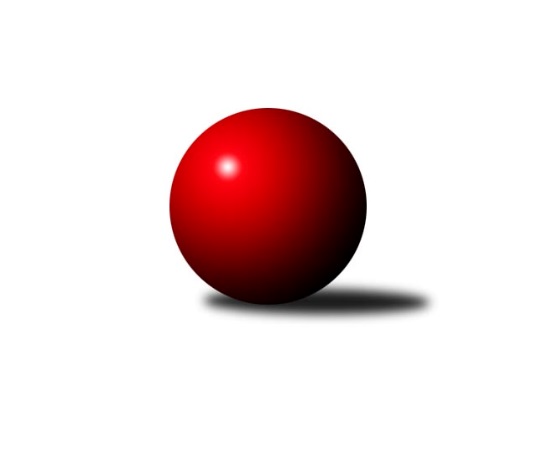 Č.3Ročník 2017/2018	30.9.2017Nejlepšího výkonu v tomto kole: 2724 dosáhlo družstvo: KK Šumperk ˝B˝Severomoravská divize 2017/2018Výsledky 3. kolaSouhrnný přehled výsledků:SKK Ostrava B	- TJ Sokol Michálkovice ˝A˝	3:5	2400:2424	5.0:7.0	30.9.TJ  Krnov ˝A˝	- TJ Spartak Přerov ˝B˝	1:7	2263:2376	2.0:10.0	30.9.TJ Sokol Sedlnice ˝A˝	- KK Minerva Opava ˝A˝	6:2	2462:2452	8.0:4.0	30.9.TJ Sokol Bohumín ˝B˝	- TJ Opava ˝B˝	2:6	2513:2598	5.0:7.0	30.9.SKK Jeseník ˝A˝	- Sokol Přemyslovice˝A˝	5:3	2550:2463	7.0:5.0	30.9.TJ Horní Benešov ˝B˝	- KK Šumperk ˝B˝	1:7	2591:2724	3.0:9.0	30.9.Tabulka družstev:	1.	TJ Sokol Michálkovice ˝A˝	3	2	1	0	16.0 : 8.0 	22.0 : 14.0 	 2447	5	2.	TJ Sokol Sedlnice ˝A˝	3	2	1	0	15.0 : 9.0 	18.0 : 18.0 	 2579	5	3.	KK Šumperk ˝B˝	3	2	0	1	16.0 : 8.0 	21.0 : 15.0 	 2595	4	4.	SKK Ostrava B	3	2	0	1	15.0 : 9.0 	19.0 : 17.0 	 2365	4	5.	TJ Sokol Bohumín ˝B˝	3	2	0	1	14.0 : 10.0 	20.0 : 16.0 	 2573	4	6.	SKK Jeseník ˝A˝	3	2	0	1	11.0 : 13.0 	18.0 : 18.0 	 2443	4	7.	TJ Opava ˝B˝	2	1	0	1	8.0 : 8.0 	12.0 : 12.0 	 2529	2	8.	TJ Spartak Přerov ˝B˝	3	1	0	2	13.0 : 11.0 	24.0 : 12.0 	 2511	2	9.	Sokol Přemyslovice˝A˝	3	1	0	2	11.0 : 13.0 	18.0 : 18.0 	 2510	2	10.	TJ Horní Benešov ˝B˝	1	0	0	1	1.0 : 7.0 	3.0 : 9.0 	 2591	0	11.	KK Minerva Opava ˝A˝	2	0	0	2	3.0 : 13.0 	6.0 : 18.0 	 2468	0	12.	TJ  Krnov ˝A˝	3	0	0	3	5.0 : 19.0 	11.0 : 25.0 	 2285	0Podrobné výsledky kola:	 SKK Ostrava B	2400	3:5	2424	TJ Sokol Michálkovice ˝A˝	Jiří Koloděj	 	 204 	 187 		391 	 0:2 	 410 	 	207 	 203		Josef Linhart	Michal Blinka	 	 199 	 234 		433 	 1:1 	 407 	 	201 	 206		Jiří Řepecký	Tomáš Polášek	 	 203 	 206 		409 	 1:1 	 406 	 	190 	 216		Michal Zych	Radek Foltýn	 	 200 	 172 		372 	 1:1 	 400 	 	179 	 221		Martin Ščerba	Daneš Šodek	 	 195 	 186 		381 	 1:1 	 390 	 	206 	 184		Josef Jurášek	Pavel Gerlich	 	 209 	 205 		414 	 1:1 	 411 	 	214 	 197		Petr Řepeckýrozhodčí: Nejlepší výkon utkání: 433 - Michal Blinka	 TJ  Krnov ˝A˝	2263	1:7	2376	TJ Spartak Přerov ˝B˝	Jakub Píska	 	 180 	 178 		358 	 0:2 	 395 	 	201 	 194		Michal Loučka	Vladimír Vavrečka	 	 178 	 198 		376 	 1:1 	 394 	 	206 	 188		Vojtěch Venclík	Pavel Jalůvka	 	 197 	 214 		411 	 1:1 	 383 	 	218 	 165		Martin Bartoš	Jaromír Čech	 	 163 	 199 		362 	 0:2 	 405 	 	197 	 208		Vladimír Mánek	Petr Vaněk	 	 188 	 185 		373 	 0:2 	 397 	 	192 	 205		Jaroslav Krejčí	Jiří Jedlička	 	 202 	 181 		383 	 0:2 	 402 	 	210 	 192		Stanislav Beňa ml. ml.rozhodčí: Nejlepší výkon utkání: 411 - Pavel Jalůvka	 TJ Sokol Sedlnice ˝A˝	2462	6:2	2452	KK Minerva Opava ˝A˝	Miroslav Mikulský	 	 227 	 193 		420 	 2:0 	 381 	 	193 	 188		Zdeněk Chlopčík	Jan Stuchlík	 	 188 	 206 		394 	 1:1 	 419 	 	223 	 196		Pavel Martinec	Adam Chvostek	 	 192 	 217 		409 	 1:1 	 399 	 	177 	 222		Josef Plšek	Lukáš Koliba	 	 189 	 223 		412 	 2:0 	 389 	 	184 	 205		Aleš Fischer	Zdeněk Skala	 	 214 	 198 		412 	 0:2 	 470 	 	226 	 244		Luděk Slanina	Milan Janyška	 	 213 	 202 		415 	 2:0 	 394 	 	193 	 201		Tomáš Slavíkrozhodčí: Nejlepší výkon utkání: 470 - Luděk Slanina	 TJ Sokol Bohumín ˝B˝	2513	2:6	2598	TJ Opava ˝B˝	Libor Krajčí	 	 215 	 209 		424 	 0:2 	 436 	 	217 	 219		Břetislav Mrkvica	Martina Honlová	 	 203 	 195 		398 	 0:2 	 438 	 	206 	 232		Josef Němec	Štefan Dendis	 	 223 	 214 		437 	 2:0 	 419 	 	210 	 209		Svatopluk Kříž	Jaromír Piska	 	 209 	 192 		401 	 1:1 	 433 	 	202 	 231		Josef Matušek	Lada Péli	 	 219 	 212 		431 	 1:1 	 425 	 	210 	 215		Vladimír Peter	Dalibor Hamrozy	 	 214 	 208 		422 	 1:1 	 447 	 	212 	 235		Rudolf Haimrozhodčí: Nejlepší výkon utkání: 447 - Rudolf Haim	 SKK Jeseník ˝A˝	2550	5:3	2463	Sokol Přemyslovice˝A˝	Pavel Hannig	 	 200 	 203 		403 	 1:1 	 411 	 	216 	 195		Zdeněk Peč	Rostislav Cundrla	 	 232 	 207 		439 	 2:0 	 417 	 	211 	 206		Radek Grulich	Václav Smejkal	 	 204 	 225 		429 	 1:1 	 399 	 	212 	 187		Milan Dvorský	Jiří Vrba	 	 202 	 223 		425 	 1:1 	 430 	 	209 	 221		Michal Kolář	Jaromíra Smejkalová	 	 217 	 216 		433 	 2:0 	 382 	 	195 	 187		Jiří Šoupal	Luboš Brouček	 	 197 	 224 		421 	 0:2 	 424 	 	199 	 225		Eduard Tomekrozhodčí: Nejlepší výkon utkání: 439 - Rostislav Cundrla	 TJ Horní Benešov ˝B˝	2591	1:7	2724	KK Šumperk ˝B˝	Petr Dankovič	 	 215 	 190 		405 	 1:1 	 453 	 	214 	 239		Jaroslav Vymazal	David Láčík	 	 230 	 189 		419 	 0:2 	 455 	 	246 	 209		Martin Sedlář	Luděk Zeman	 	 225 	 187 		412 	 0:2 	 450 	 	226 	 224		Michal Gajdík	Jan Fadrný	 	 214 	 224 		438 	 1:1 	 436 	 	211 	 225		Jaromír Rabenseifner	Bohuslav Čuba	 	 229 	 239 		468 	 1:1 	 473 	 	235 	 238		Růžena Smrčková	Barbora Bártková	 	 231 	 218 		449 	 0:2 	 457 	 	235 	 222		Pavel Heinischrozhodčí: Nejlepší výkon utkání: 473 - Růžena SmrčkováPořadí jednotlivců:	jméno hráče	družstvo	celkem	plné	dorážka	chyby	poměr kuž.	Maximum	1.	Bohuslav Čuba 	TJ Horní Benešov ˝B˝	468.00	306.0	162.0	3.0	1/1	(468)	2.	Milan Janyška 	TJ Sokol Sedlnice ˝A˝	463.00	322.0	141.0	3.5	2/2	(498)	3.	Jaroslav Vymazal 	KK Šumperk ˝B˝	454.50	310.0	144.5	3.5	2/3	(456)	4.	Roman Honl 	TJ Sokol Bohumín ˝B˝	449.50	294.0	155.5	3.0	2/2	(483)	5.	Barbora Bártková 	TJ Horní Benešov ˝B˝	449.00	310.0	139.0	5.0	1/1	(449)	6.	Růžena Smrčková 	KK Šumperk ˝B˝	444.67	294.0	150.7	4.0	3/3	(473)	7.	Dalibor Hamrozy 	TJ Sokol Bohumín ˝B˝	439.50	300.5	139.0	4.0	2/2	(462)	8.	Martin Sedlář 	KK Šumperk ˝B˝	438.67	304.7	134.0	4.7	3/3	(464)	9.	Jan Fadrný 	TJ Horní Benešov ˝B˝	438.00	290.0	148.0	2.0	1/1	(438)	10.	Vladimír Mánek 	TJ Spartak Přerov ˝B˝	436.67	299.0	137.7	4.3	3/3	(460)	11.	Rudolf Haim 	TJ Opava ˝B˝	436.00	303.5	132.5	7.5	2/2	(447)	12.	Pavel Heinisch 	KK Šumperk ˝B˝	435.67	299.7	136.0	5.0	3/3	(457)	13.	Lukáš Koliba 	TJ Sokol Sedlnice ˝A˝	434.00	305.3	128.8	10.0	2/2	(444)	14.	Radek Grulich 	Sokol Přemyslovice˝A˝	432.67	293.3	139.3	4.7	3/3	(465)	15.	Pavel Martinec 	KK Minerva Opava ˝A˝	432.00	287.0	145.0	1.5	2/2	(445)	16.	Eduard Tomek 	Sokol Přemyslovice˝A˝	432.00	289.0	143.0	2.7	3/3	(454)	17.	Michal Gajdík 	KK Šumperk ˝B˝	431.00	290.7	140.3	3.7	3/3	(450)	18.	Luděk Slanina 	KK Minerva Opava ˝A˝	429.50	296.0	133.5	2.5	2/2	(470)	19.	Štefan Dendis 	TJ Sokol Bohumín ˝B˝	429.25	290.3	139.0	3.3	2/2	(437)	20.	Břetislav Mrkvica 	TJ Opava ˝B˝	429.00	299.5	129.5	5.5	2/2	(436)	21.	Rostislav Cundrla 	SKK Jeseník ˝A˝	427.50	304.5	123.0	6.0	2/2	(439)	22.	Jaroslav Krejčí 	TJ Spartak Přerov ˝B˝	427.00	282.5	144.5	4.5	2/3	(457)	23.	Petr Řepecký 	TJ Sokol Michálkovice ˝A˝	425.00	287.7	137.3	2.0	3/3	(453)	24.	Zdeněk Skala 	TJ Sokol Sedlnice ˝A˝	424.00	280.8	143.3	3.3	2/2	(437)	25.	Miroslav Mikulský 	TJ Sokol Sedlnice ˝A˝	423.25	287.3	136.0	5.5	2/2	(434)	26.	Adam Chvostek 	TJ Sokol Sedlnice ˝A˝	423.25	303.3	120.0	8.5	2/2	(454)	27.	Josef Linhart 	TJ Sokol Michálkovice ˝A˝	422.67	283.3	139.3	3.0	3/3	(435)	28.	Libor Krajčí 	TJ Sokol Bohumín ˝B˝	422.00	281.0	141.0	5.8	2/2	(426)	29.	Vojtěch Venclík 	TJ Spartak Přerov ˝B˝	422.00	295.3	126.7	6.3	3/3	(437)	30.	Josef Němec 	TJ Opava ˝B˝	420.50	309.0	111.5	7.0	2/2	(438)	31.	Jaromír Piska 	TJ Sokol Bohumín ˝B˝	419.25	298.8	120.5	5.3	2/2	(427)	32.	David Láčík 	TJ Horní Benešov ˝B˝	419.00	279.0	140.0	5.0	1/1	(419)	33.	Jiří Šoupal 	Sokol Přemyslovice˝A˝	418.33	283.3	135.0	4.7	3/3	(441)	34.	Vladimír Peter 	TJ Opava ˝B˝	418.00	281.0	137.0	4.0	2/2	(425)	35.	Lada Péli 	TJ Sokol Bohumín ˝B˝	417.50	292.3	125.3	3.0	2/2	(431)	36.	Josef Matušek 	TJ Opava ˝B˝	417.50	302.5	115.0	10.0	2/2	(433)	37.	Jaromíra Smejkalová 	SKK Jeseník ˝A˝	417.00	287.0	130.0	3.0	2/2	(433)	38.	Jaromír Rabenseifner 	KK Šumperk ˝B˝	416.00	281.5	134.5	7.0	2/3	(436)	39.	Tomáš Slavík 	KK Minerva Opava ˝A˝	416.00	291.5	124.5	3.0	2/2	(438)	40.	Stanislav Beňa ml.  ml.	TJ Spartak Přerov ˝B˝	414.67	286.0	128.7	5.0	3/3	(444)	41.	Michal Kolář 	Sokol Přemyslovice˝A˝	414.67	291.7	123.0	5.3	3/3	(430)	42.	Michal Blinka 	SKK Ostrava B	413.00	286.5	126.5	7.0	2/2	(433)	43.	Michal Loučka 	TJ Spartak Přerov ˝B˝	412.50	288.0	124.5	7.0	2/3	(430)	44.	Luděk Zeman 	TJ Horní Benešov ˝B˝	412.00	308.0	104.0	8.0	1/1	(412)	45.	Aleš Fischer 	KK Minerva Opava ˝A˝	409.50	281.5	128.0	6.5	2/2	(430)	46.	Jan Sedláček 	Sokol Přemyslovice˝A˝	409.50	283.5	126.0	6.0	2/3	(411)	47.	Daniel Dudek 	TJ Sokol Michálkovice ˝A˝	409.50	291.0	118.5	4.5	2/3	(412)	48.	Svatopluk Kříž 	TJ Opava ˝B˝	407.50	285.0	122.5	7.5	2/2	(419)	49.	Michal Zych 	TJ Sokol Michálkovice ˝A˝	407.00	283.0	124.0	6.7	3/3	(421)	50.	Martin Bartoš 	TJ Spartak Přerov ˝B˝	406.00	273.3	132.7	7.7	3/3	(436)	51.	Miroslav Složil 	SKK Ostrava B	405.50	272.0	133.5	6.0	2/2	(410)	52.	Jiří Řepecký 	TJ Sokol Michálkovice ˝A˝	405.00	288.5	116.5	7.5	2/3	(407)	53.	Petr Dankovič 	TJ Horní Benešov ˝B˝	405.00	290.0	115.0	13.0	1/1	(405)	54.	Pavel Hannig 	SKK Jeseník ˝A˝	402.75	275.3	127.5	4.3	2/2	(424)	55.	Vladimír Vavrečka 	TJ  Krnov ˝A˝	402.50	276.0	126.5	7.0	2/2	(420)	56.	Radek Foltýn 	SKK Ostrava B	402.00	259.0	143.0	7.3	2/2	(414)	57.	Václav Smejkal 	SKK Jeseník ˝A˝	400.75	273.3	127.5	5.5	2/2	(429)	58.	Milan Dvorský 	Sokol Přemyslovice˝A˝	397.50	276.5	121.0	3.5	2/3	(399)	59.	Josef Jurášek 	TJ Sokol Michálkovice ˝A˝	395.50	268.5	127.0	4.0	2/3	(401)	60.	Jiří Jedlička 	TJ  Krnov ˝A˝	391.75	277.0	114.8	6.3	2/2	(416)	61.	Daneš Šodek 	SKK Ostrava B	388.75	271.8	117.0	8.0	2/2	(394)	62.	Zdeněk Chlopčík 	KK Minerva Opava ˝A˝	387.50	267.5	120.0	10.5	2/2	(394)	63.	Martin Ščerba 	TJ Sokol Michálkovice ˝A˝	386.00	279.3	106.7	9.7	3/3	(400)	64.	Jiří Vrba 	SKK Jeseník ˝A˝	385.75	267.5	118.3	6.3	2/2	(442)	65.	Tomáš Polášek 	SKK Ostrava B	384.00	274.0	110.0	7.5	2/2	(409)	66.	Vítězslav Kadlec 	TJ  Krnov ˝A˝	383.50	269.5	114.0	8.5	2/2	(386)	67.	Petr Vaněk 	TJ  Krnov ˝A˝	381.00	268.0	113.0	8.0	2/2	(389)	68.	Pavel Gerlich 	SKK Ostrava B	379.25	264.5	114.8	8.0	2/2	(414)	69.	Jakub Píska 	TJ  Krnov ˝A˝	340.00	261.8	78.3	16.3	2/2	(358)		Stanislav Beňa  st.	TJ Spartak Přerov ˝B˝	456.00	305.0	151.0	3.0	1/3	(456)		Zdeněk Janoud 	SKK Jeseník ˝A˝	454.00	304.0	150.0	1.0	1/2	(454)		Martin Zavacký 	SKK Jeseník ˝A˝	429.00	285.0	144.0	4.0	1/2	(429)		Luboš Brouček 	SKK Jeseník ˝A˝	421.00	272.0	149.0	7.0	1/2	(421)		Jaroslav Tobola 	TJ Sokol Sedlnice ˝A˝	417.00	297.0	120.0	8.0	1/2	(417)		Petr Hájek 	Sokol Přemyslovice˝A˝	412.00	290.0	122.0	3.0	1/3	(412)		Pavel Jalůvka 	TJ  Krnov ˝A˝	411.00	279.0	132.0	3.0	1/2	(411)		Zdeněk Peč 	Sokol Přemyslovice˝A˝	411.00	289.0	122.0	5.0	1/3	(411)		Jan Stuchlík 	TJ Sokol Sedlnice ˝A˝	405.50	289.5	116.0	6.0	1/2	(417)		Milan Vymazal 	KK Šumperk ˝B˝	404.00	282.0	122.0	10.0	1/3	(404)		Josef Plšek 	KK Minerva Opava ˝A˝	399.00	259.0	140.0	5.0	1/2	(399)		Martina Honlová 	TJ Sokol Bohumín ˝B˝	398.00	295.0	103.0	8.0	1/2	(398)		František Vícha 	TJ  Krnov ˝A˝	397.00	291.0	106.0	6.0	1/2	(397)		Jiří Koloděj 	SKK Ostrava B	395.00	273.5	121.5	9.5	1/2	(399)		Stanislav Brokl 	KK Minerva Opava ˝A˝	388.00	266.0	122.0	5.0	1/2	(388)		Miroslav Setinský 	SKK Jeseník ˝A˝	386.00	276.0	110.0	10.0	1/2	(386)		Jaromír Čech 	TJ  Krnov ˝A˝	371.50	264.5	107.0	11.5	1/2	(381)		Jiří Divila st. 	TJ Spartak Přerov ˝B˝	360.00	271.0	89.0	15.0	1/3	(360)Sportovně technické informace:Starty náhradníků:registrační číslo	jméno a příjmení 	datum startu 	družstvo	číslo startu21044	Josef Matušek	30.09.2017	TJ Opava ˝B˝	2x18231	Petr Vaněk	30.09.2017	TJ  Krnov ˝A˝	2x3115	Pavel Jalůvka	30.09.2017	TJ  Krnov ˝A˝	2x22507	Barbora Bártková	30.09.2017	TJ Horní Benešov ˝B˝	1x22539	Michal Loučka	30.09.2017	TJ Spartak Přerov ˝B˝	2x14917	Josef Jurášek	30.09.2017	TJ Sokol Michálkovice ˝A˝	2x18366	Luboš Brouček	30.09.2017	SKK Jeseník ˝A˝	1x6336	Jaromír Čech	30.09.2017	TJ  Krnov ˝A˝	2x7904	Milan Dvorský	30.09.2017	Sokol Přemyslovice˝A˝	2x7477	Rostislav Cundrla	30.09.2017	SKK Jeseník ˝A˝	2x7792	Jaroslav Krejčí	30.09.2017	TJ Spartak Přerov ˝B˝	2x23417	Jakub Piska	30.09.2017	TJ  Krnov ˝A˝	3x20811	Jiří Koloděj	30.09.2017	SKK Ostrava B	2x6945	Josef Plšek	30.09.2017	KK Minerva Opava ˝A˝	1x
Hráči dopsaní na soupisku:registrační číslo	jméno a příjmení 	datum startu 	družstvo	Program dalšího kola:4. kolo7.10.2017	so	16:00	TJ Horní Benešov ˝B˝ - KK Minerva Opava ˝A˝ (dohrávka z 1. kola)	14.10.2017	so	9:00	TJ Sokol Michálkovice ˝A˝ - SKK Jeseník ˝A˝	14.10.2017	so	9:00	KK Minerva Opava ˝A˝ - TJ  Krnov ˝A˝	14.10.2017	so	9:00	TJ Opava ˝B˝ - TJ Sokol Sedlnice ˝A˝	14.10.2017	so	11:30	TJ Spartak Přerov ˝B˝ - SKK Ostrava B	14.10.2017	so	13:00	KK Šumperk ˝B˝ - TJ Sokol Bohumín ˝B˝	14.10.2017	so	14:30	Sokol Přemyslovice˝A˝ - TJ Horní Benešov ˝B˝	Nejlepší šestka kola - absolutněNejlepší šestka kola - absolutněNejlepší šestka kola - absolutněNejlepší šestka kola - absolutněNejlepší šestka kola - dle průměru kuželenNejlepší šestka kola - dle průměru kuželenNejlepší šestka kola - dle průměru kuželenNejlepší šestka kola - dle průměru kuželenNejlepší šestka kola - dle průměru kuželenPočetJménoNázev týmuVýkonPočetJménoNázev týmuPrůměr (%)Výkon1xRůžena SmrčkováŠumperk B4731xLuděk SlaninaMinerva A111.264701xLuděk SlaninaMinerva A4702xMichal BlinkaSKK B107.614331xBohuslav ČubaHorní Benešov B4681xRůžena SmrčkováŠumperk B107.514731xPavel HeinischŠumperk B4571xRudolf HaimTJ Opava B106.924472xMartin SedlářŠumperk B4551xBohuslav ČubaHorní Benešov B106.374681xJaroslav VymazalŠumperk B4531xPavel JalůvkaKrnov A105.6411